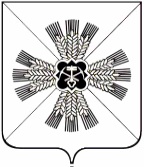 КЕМЕРОВСКАЯ ОБЛАСТЬ АДМИНИСТРАЦИЯ ПРОМЫШЛЕННОВСКОГО МУНИЦИПАЛЬНОГО ОКРУГАПОСТАНОВЛЕНИЕот «16» октября 2020г. № 1649-Ппгт. ПромышленнаяО подготовке проекта о внесении изменений в проект планировки                                     и проект межевания территории, утвержденный постановлением администрации Промышленновского муниципального района                            от 20.09.2019 № 1143-П «Об утверждении проекта межевания территории» (в редакции постановления от 27.03.2020 № 586-П)На основании Федерального закона от 06.10.2003 № 131-ФЗ                        «Об общих принципах организации местного самоуправления в Российской Федерации», статей 45, 46 Градостроительного кодекса Российской Федерации, статьи 1 Федерального закона от 05.08.2019 № 69 - ОЗ                           «О некоторых вопросах, связанных с преобразованием муниципальных образований Кемеровской области в муниципальные округа», Устава муниципального образования Промышленновский муниципальный округ Кемеровской области – Кузбасса, в связи с необходимостью внесения изменений в проект планировки и проект межевания территории, предусматривающий строительство линейного объекта - наружные сети канализации в пгт. Промышленная, в части размещение линейного объекта                            - трасса сбросного коллектора по ул. Луговая в пгт. Промышленная:1. Подготовить проект о внесении изменений в проект планировки и проект межевания территории, утвержденный постановлением администрации Промышленновского муниципального района от 20.09.2019 № 1143-П «Об утверждении проекта межевания территории» (в редакции постановления от 14.04.2020 № 699-П), в части размещение линейного объекта - трасса сбросного коллектора по ул. Луговая в пгт. Промышленная.2. Разместить настоящее постановление на официальном сайте администрации Промышленновского муниципального округа в сети Интернет, опубликовать в газете «Эхо».3. Контроль за исполнением настоящего постановления возложить                      на первого заместителя главы Промышленновского муниципального округа В.Е. Сереброва.4.  Постановление вступает в силу после официального опубликования (обнародования).Исп. Ю.А. КрыловаТел. 74734ГлаваПромышленновского муниципального округаД.П. Ильин